上海建桥学院课程教学进度计划表一、基本信息二、课程教学进度三、评价方式以及在总评成绩中的比例备注：本次评价方式按照每个团队的运作，拟把团队的策划和KPI考核附在后面。教学内容不宜简单地填写第几章、第几节，应就教学内容本身做简单明了的概括；教学方式为讲课、实验、讨论课、习题课、参观、边讲边练、汇报、考核等；评价方式为期末考试“1”及过程考核“X”，其中“1”为教学大纲中规定的形式；“X”可由任课教师或课程组自行确定（同一门课程多位教师任课的须由课程组统一X的方式及比例）。包括纸笔测验、课堂展示、阶段论文、调查（分析）报告、综合报告、读书笔记、小实验、小制作、小程序、小设计等，在表中相应的位置填入“1”和“X”的方式及成绩占比。任课教师：郑潇  系主任审核：沈慧萍 日期：201803附件1教育公众号策划案1.项目企业摘要	12.核心业务模块	22.1网课制作	22.1.1网课主题与形式	22.1.2视频拍摄	22.1.3剪辑后期特效	22.2公众号	22.2.1内容	22.2.2排版	32.2.3后台处理	43.项目进度计划	43.1公众号	43.2网课	44.考核方式	41.项目企业摘要现在名称为致贤教育黄浦分校,为上海市黄浦区一家教育机构,教育机构面向对象为小学到高中,覆盖广泛. 2.核心业务模块2.1网课制作2.1.1网课主题与形式课程名称为古文观止,是由线下老师通过课堂向六年级学生授课以提高语文文学素养与古文功底为主的一门课程 现如今发展为面向广大群体(全年龄)的线上付费课程2.1.2视频拍摄拍摄与内容 每次听课期间针对课程有一定的见解熟悉当下流行的网课经典案例并且做出分析与比对2.1.3剪辑后期特效对原件视频进行流畅度剪辑, 杂音处理适当加入音乐元素与衔接效果,最好满足字幕需求后期十分重要，希望提升空间可以加大2.2公众号2.2.1内容2.2.1.1主题选择机构内的学生多为优秀学生,多数来自上海四校八校,内容需多向自招,提前招生方面考虑,2.2.1.2文章写作与合成稿件要求:1.形式为头条+稍轻分量附属稿件2.稿件长度不可过长,一般手机预览向下滑5-6下3.稿件可为原创可为合成编辑稿2.2.1.3标题拟定新颖 足够引起家长重视需参考其他公众号的标题方式与自行上网学习查阅标题规范要点2.2.2排版秀米排版注意事项1.所有数字后面的顿号用、2.必须检查错别字,用语,标题与文章是否对应再三审核! 保证公众号的严谨与权威性需要认真审核.不要相信任何保障 总会出错3.字体一律14号4.文章没有首行缩进5.橙色,蓝色,红色 色感搭配均衡 需在文章中强调一些重点6.找相应动图增加趣味性7.有固定刊头和结束语8.连接新话语不要有标点符号9.字体重新调整颜色黑色10.确保所有多余空格删除11.破折号 不要用英文格式的12.公众号封面尺寸 360✖220 横向 用 PS 制作时严格遵守要求简介明了 画面清新2.2.3后台处理栏目单改版计划1.文章数量达到一定，将分为小学初中高中三个栏目，与现有文章分别链接与对应留言回复与文字修改对家长称呼统一为您遇到内容性建议及时向负责人汇报如有错别字及时发现与修改3.项目进度计划3.1公众号每个月出稿率至少为六篇,约至少一篇原创+5篇编辑文稿或者原创稿数量提升3.2网课处于初期规划阶段，进度未定，一节课时间约为20-25分钟4.考核方式我相信你们拥有足够的责任意识与自觉性想做好一个公众号，但是好的员工也需要严格的考核制度1.视频人员与视频文案人员需及时交稿，文案编辑不可错半次，如有违反，每次考核总分扣5分（视频负责人扣分）2.内容人员需及时交稿，用语错别字月编辑不可错半次，如有违反，每次考核总分扣5分（内容负责人扣分）3．排版人员需需及时交稿，严格按照排版格式，月编辑不可错超过一次，如有违反考核总分2分每次（排版负责人扣分）附件2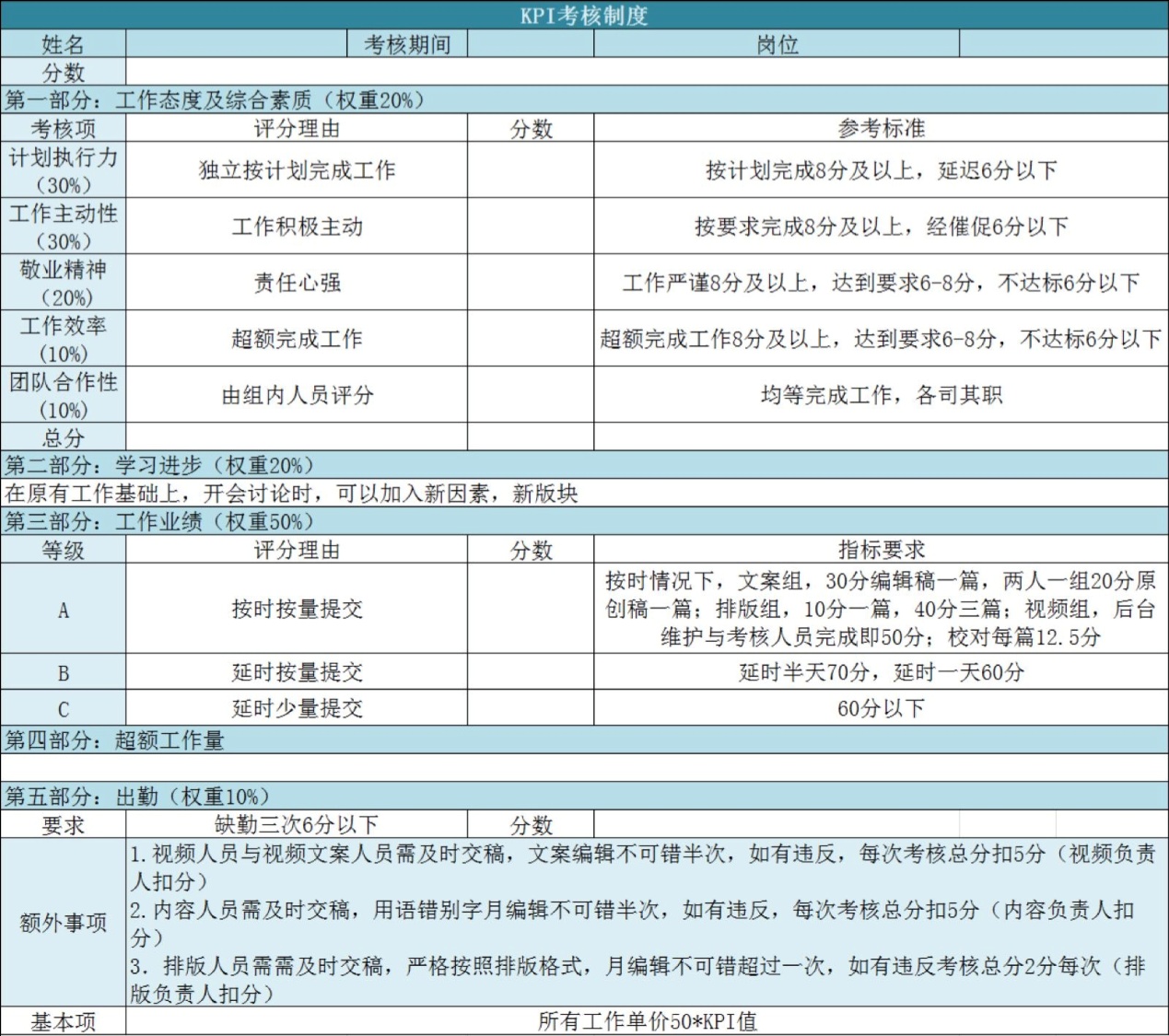 附件3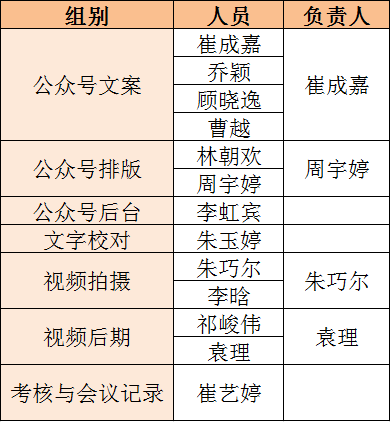 课程代码2030479课程名称融合资讯采编实务课程学分2.0总学时32授课教师郑潇教师邮箱shewa1975@163.com上课班级网媒17上课教室2教306答疑时间周三（晚上7-10点），周一（晚上7-10点）周三（晚上7-10点），周一（晚上7-10点）周三（晚上7-10点），周一（晚上7-10点）主要教材无无无参考资料无无无周次教学内容教学方式作业1讲解本课程的宗旨和评价方式理论无2每个团队的成员上台宣讲并招聘会议无3模拟新媒体运营的例会——流程实践团队作品4模拟新媒体运营的例会——头脑风暴实践团队作品5模拟新媒体运营的例会——采访伦理实践团队作品6模拟新媒体运营的例会——总结评价实践团队作品7模拟新媒体运营的例会——策划创意实践团队作品8模拟新媒体运营的例会——图文编辑实践团队作品9模拟新媒体运营的例会——视频配合实践团队作品10模拟新媒体运营的例会——写作技巧实践团队作品11模拟新媒体运营的例会——秀米编辑实践团队作品12模拟新媒体运营的例会——图片应用实践团队作品13模拟新媒体运营的例会——推广创意实践团队作品14模拟新媒体运营的例会——广告设计实践团队作品15模拟新媒体运营的例会——swot解读实践团队作品16模拟新媒体运营的例会——总结实践团队作品总评构成（X）评价方式占比X11-4周作品25%X24-8周作品25%X38-12周作品25%X412-16周作品25%